Tél: 05 53 67 93 32  / 06 79 71 95 70  ph.dhalluin@orange.fr   paroissesaintemarieenagenais47.over-blog.comParoisse	Presbytère « Mérens » – 47480 PONT du CASSE Du 19 au 2 avril 2016Paroisse	Presbytère « Mérens » – 47480 PONT du CASSE Du 19 au 2 avril 2016Samedi 19 mars St JosephSamedi 19 mars St JosephSamedi 19 mars St Joseph11h00 : MARCHE des RAMEAUX18h00: St MARTIN F., messe Rameaux     (int. Joseph Hansen, Daniel Andral, Fle Cazor-Triadou) 11h00 : MARCHE des RAMEAUX18h00: St MARTIN F., messe Rameaux     (int. Joseph Hansen, Daniel Andral, Fle Cazor-Triadou) Dimanche 20 marsRameaux St HerbertDimanche 20 marsRameaux St HerbertDimanche 20 marsRameaux St Herbert9h00 : PONT du CASSE, messe des Rameaux (Agnès, Robert d’Halluin, Paulette Falgari Lucette GUILLEMET, Étiennette DUMAINS,)11h00 : LA CROIX BLANCHE, messe des Rameaux (Int°   ). 9h00 : PONT du CASSE, messe des Rameaux (Agnès, Robert d’Halluin, Paulette Falgari Lucette GUILLEMET, Étiennette DUMAINS,)11h00 : LA CROIX BLANCHE, messe des Rameaux (Int°   ). Lundi  St 21 mars Ste ClémenceLundi  St 21 mars Ste ClémenceLundi  St 21 mars Ste Clémence19h00: Cathédrale d’AGEN,  messe chrismale   19h00: Cathédrale d’AGEN,  messe chrismale   Mardi St 22 mars Ste LéaMardi St 22 mars Ste LéaMardi St 22 mars Ste Léa8h45: St Martin de F., Laudes et messe (Marcel et Yvette Calmette)13h00-18h00: Aumônerie Centre Hospitalier Agen St ESPRIT. 17h30 : PONT du CASSE, Prière du chapelet.8h45: St Martin de F., Laudes et messe (Marcel et Yvette Calmette)13h00-18h00: Aumônerie Centre Hospitalier Agen St ESPRIT. 17h30 : PONT du CASSE, Prière du chapelet.Mercredi St 23 marsSt Victorien Mercredi St 23 marsSt Victorien Mercredi St 23 marsSt Victorien 8h45 : PONT du CASSE, Laudes et messe (Int°) 14h-18h00: Aumônerie Centre Hospitalier Agen MONBRAN18h30 : PONT du CASSE, Carême: CÉLÉBRATION PENITENTIELLE8h45 : PONT du CASSE, Laudes et messe (Int°) 14h-18h00: Aumônerie Centre Hospitalier Agen MONBRAN18h30 : PONT du CASSE, Carême: CÉLÉBRATION PENITENTIELLEJeudi St 24 mars Jeudi St 24 mars Jeudi St 24 mars 15h00: POMPEYRIE, messe Jeudi Saint (Agnès  Robert d’Halluin)16h30: C H D LA CANDÉLIE, messe Jeudi Saint. 19h00 : SAINT ARNAUD messe Jeudi Saint et 1ère Communions.15h00: POMPEYRIE, messe Jeudi Saint (Agnès  Robert d’Halluin)16h30: C H D LA CANDÉLIE, messe Jeudi Saint. 19h00 : SAINT ARNAUD messe Jeudi Saint et 1ère Communions.Vendredi St 25 marsLA PASSION DU SEIGNEURVendredi St 25 marsLA PASSION DU SEIGNEURVendredi St 25 marsLA PASSION DU SEIGNEUR9h00 : PONT du CASSE, adoration du St Sacrement.15h00: églises de la Paroisse, Chemin de Croix.19h00 : SAINT JULIEN DE TERREFOSSES La Passion du Seigneur9h00 : PONT du CASSE, adoration du St Sacrement.15h00: églises de la Paroisse, Chemin de Croix.19h00 : SAINT JULIEN DE TERREFOSSES La Passion du SeigneurSamedi 26 mars VEILLEE PASCALESamedi 26 mars VEILLEE PASCALESamedi 26 mars VEILLEE PASCALE16h30: C H D LA CANDÉLIE, messe de Pâques.21h00 : ARTIGUES  Veillée Pascale messe Baptême Lina JAYLES (Int. Daniel Andral )                   16h30: C H D LA CANDÉLIE, messe de Pâques.21h00 : ARTIGUES  Veillée Pascale messe Baptême Lina JAYLES (Int. Daniel Andral )                   Dimanche 27 marsPÂQUESDimanche 27 marsPÂQUESDimanche 27 marsPÂQUES10h30 : PONT du CASSE, messe Pâques, Baptême de Maïween MASSOU-TESTUT (int Agnès d’Halluin, Louis et Paulette Falgari)10h30 : PONT du CASSE, messe Pâques, Baptême de Maïween MASSOU-TESTUT (int Agnès d’Halluin, Louis et Paulette Falgari)Lundi  28mars Lundi  28mars Lundi  28mars St GontranSt GontranMardi 29 marsSte GladysMardi 29 marsSte GladysMardi 29 marsSte Gladys13h00-18h00: Aumônerie Centre Hospitalier Agen St ESPRIT. 17h30 : PONT du CASSE, Prière du chapelet.18h00 : PONT du CASSE, vêpres et messe.13h00-18h00: Aumônerie Centre Hospitalier Agen St ESPRIT. 17h30 : PONT du CASSE, Prière du chapelet.18h00 : PONT du CASSE, vêpres et messe.Mercredi 30 marsSt AmédéeMercredi 30 marsSt AmédéeMercredi 30 marsSt Amédée10h30 : PONT du CASSE, MARPA messe de Pâques (Int°   ). 14h-18h00: Aumônerie C H Agen MONBRAN 16h00 messe Pâques10h30 : PONT du CASSE, MARPA messe de Pâques (Int°   ). 14h-18h00: Aumônerie C H Agen MONBRAN 16h00 messe PâquesJeudi 31 marsSt BenjaminJeudi 31 marsSt BenjaminJeudi 31 marsSt Benjamin14h-18h : Aumônerie C H A POMPEYRIE, 15h00 messe (int :Fle Follet)17h40-18h00: ARTIGUES, Chapelet de la Miséricorde14h-18h : Aumônerie C H A POMPEYRIE, 15h00 messe (int :Fle Follet)17h40-18h00: ARTIGUES, Chapelet de la MiséricordeVendredi 1er avrilSt Hugues, Bx Charles Vendredi 1er avrilSt Hugues, Bx Charles Vendredi 1er avrilSt Hugues, Bx Charles 9h00 : PONT du CASSE, adoration du St Sacrement & Confessions.9h15-16h30 : N-D LACEPEDE, retraite sur la Miséricorde.14h-18h00: C H D LA CANDÉLIE, 16h30 messe.9h00 : PONT du CASSE, adoration du St Sacrement & Confessions.9h15-16h30 : N-D LACEPEDE, retraite sur la Miséricorde.14h-18h00: C H D LA CANDÉLIE, 16h30 messe.Samedi 2 avril St François de PauleSamedi 2 avril St François de PauleSamedi 2 avril St François de Paule18h30 : MONBRAN, messe (int :  …) 20h30 St Martin de FOULAYRONNES, Récital Denis Pompey18h30 : MONBRAN, messe (int :  …) 20h30 St Martin de FOULAYRONNES, Récital Denis PompeyDimanche 3 avril2°dimanche de Pâques Divine MiséricordeDimanche 3 avril2°dimanche de Pâques Divine MiséricordeDimanche 3 avril2°dimanche de Pâques Divine Miséricorde8h00: St JULIEN, début du Pèlerinage à la Cathédrale9h00 : PAULHIAC, pose petit déjeûner. 10h30 MONBRAN.12h30: Ermitage, Pique-nique partagé14h30: Cathédrale, passage Porte Sainte Confessions16h00 messe 8h00: St JULIEN, début du Pèlerinage à la Cathédrale9h00 : PAULHIAC, pose petit déjeûner. 10h30 MONBRAN.12h30: Ermitage, Pique-nique partagé14h30: Cathédrale, passage Porte Sainte Confessions16h00 messe 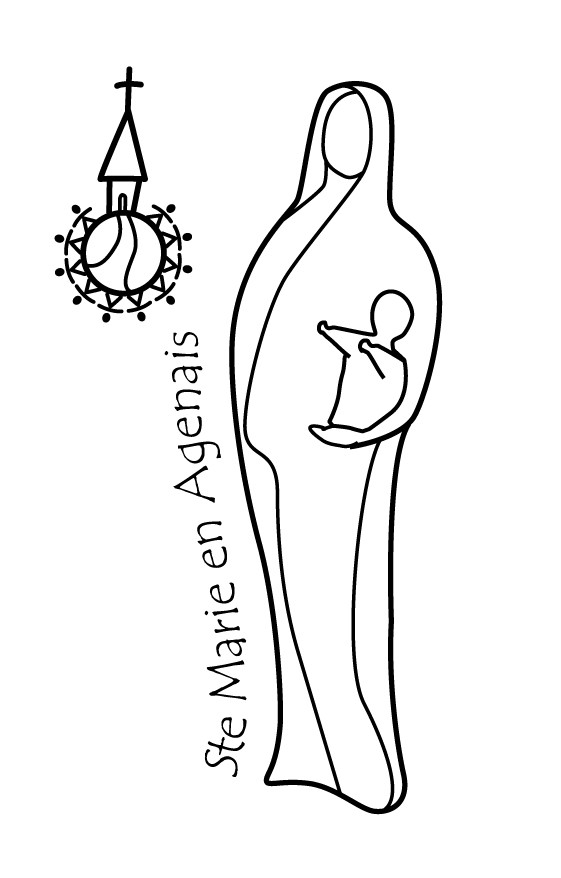 